DISTRICT GARD-LOZERE DE FOOTBALL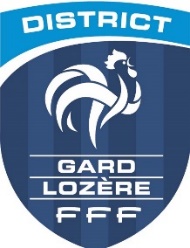 FICHE DE CANDIDATURE A LA FONCTION D’ARBITRENOM : 	  Prénom : 		N° Licence : (si joueur, éducateur ou dirigeant)			Date de naissance :	 Lieu de Naissance :	Adresse : 	Code postal :	 Ville : 	Téléphone :Portable	maison :	Travail :	Email :	@ 	Jouez-vous au football ?Si oui, dans quel club et quelle catégorie ? La formation pour les jeunes de moins de 23 ans sera dispensée en internat, (en alternance entre théorie et pratique)Du 25 au 28 Octobre 2022 à Méjannes le Clap (30).- Le coût de la formation s’élèvera à 230€ et couvrira les nuitées, les repas, inter-déplacements et livres nécessaires au bon déroulement de la formation.La formation pour les stagiaires de plus de 23 ans se dérouleraTrois samedis courant  Novembre 2022 au district Gard de FootballLe coût de la formation s’élèvera à 100€ et couvrira les documents et livres nécessaires au bon déroulement de la formationCet imprimé, dûment rempli, ainsi que la photocopie de la carte d’identité recto/verso (ou passeport ou livret de famille), doit être adressé au secrétariat du District SEULE CETTE FICHE SERA PRISE EN COMPTE POUR LE STAGE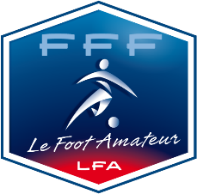 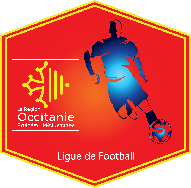 Siège social : 34, rue SEGUIER – 30020 NIMES CEDEX 1 – Tél : 04 66 36 96 96 – Fax : 04 66 67 40 01E-mail : secretariat@gard-lozere.fff.fr  - Site internet : http://gard-lozere.fff.frOuverture Des Bureaux : Tous Les Jours De 9h A 12h Et De 13h30 A 17h – Le Vendredi Fermeture A 16h (Fermé Le Samedi)Siret : 775 913 734 000 23 – APE 9312 ZNOM DU CLUBSignature du Président et cachet du club (OBLIGATOIRE)DATE : 	SIGNATURE DU CANDIDAT A : 	LE : 	